Gulyakin Maksym SergeevithExperience:Position applied for: Ordinary SeamanDate of birth: 16.01.1987 (age: 30)Citizenship: UkraineResidence permit in Ukraine: NoCountry of residence: UkraineCity of residence: OdessaPermanent address: 45 app., 4/1 Marshala Jukova Prospekt, Odessa, UkraineContact Tel. No: +38 (098) 803-32-06E-Mail: baraev_06@mail.ruU.S. visa: NoE.U. visa: NoUkrainian biometric international passport: Not specifiedDate available from: 27.01.2014English knowledge: GoodMinimum salary: 1750 $ per month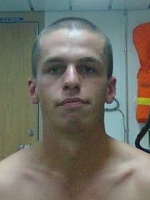 PositionFrom / ToVessel nameVessel typeDWTMEBHPFlagShipownerCrewingOrdinary Seaman05.06.2013-04.12.2013Baltic FrostOil Chemical Tanker37048MAN B&W 7S50 MC-C15050MaltaInterorientUnivisOrdinary Seaman24.05.2012-20.11.2012Atlantic LivadiaOil Chemical Tanker35841SULZER 6RTA48T7036MONROVIAInterorientUnivisOrdinary Seaman12.04.2011-01.11.2011Baltic Sun IIOil Chemical Tanker37300MAN B&W 6S50MC-C9832MaltaInterorientUnivisOrdinary Seaman29.04.2010-30.09.2010Ocean CygnetOil Chemical Tanker46925MAN B&W STX 6S60 MC-C10963MaltaInterorientUnivisOrdinary Seaman17.02.2009-13.08.2009Arctic BridgeOil Chemical Tanker50903MAN B&W STX 6S60 MC-C13462MaltaInterorientUnivisOrdinary Seaman30.04.2008-17.11.2008Baltic FavourOil Chemical Tanker37300MAN B&W 7S50 MC-C11060CyprusInterorientUnivis